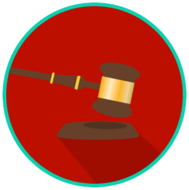 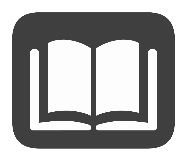 CaseOutcomeMarbury v. Madison(1803)Landmark case that established judicial review, or the power of the judicial branch to review the actions of the executive and legislative branches and determine whether or not they are unconstitutional (this includes laws passed by Congress).